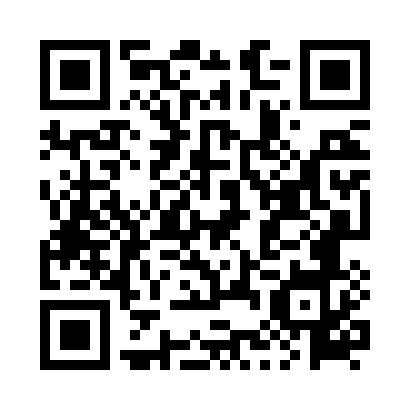 Prayer times for Borucice, PolandMon 1 Apr 2024 - Tue 30 Apr 2024High Latitude Method: Angle Based RulePrayer Calculation Method: Muslim World LeagueAsar Calculation Method: HanafiPrayer times provided by https://www.salahtimes.comDateDayFajrSunriseDhuhrAsrMaghribIsha1Mon4:176:1812:475:147:189:122Tue4:146:1512:475:157:209:143Wed4:116:1312:475:177:229:164Thu4:086:1112:475:187:239:185Fri4:056:0812:465:197:259:216Sat4:026:0612:465:207:279:237Sun3:596:0412:465:227:299:258Mon3:566:0212:455:237:309:289Tue3:535:5912:455:247:329:3010Wed3:505:5712:455:257:349:3311Thu3:475:5512:455:267:359:3512Fri3:445:5312:445:287:379:3813Sat3:415:5012:445:297:399:4014Sun3:375:4812:445:307:419:4315Mon3:345:4612:445:317:429:4516Tue3:315:4412:435:327:449:4817Wed3:285:4212:435:337:469:5118Thu3:245:3912:435:357:479:5319Fri3:215:3712:435:367:499:5620Sat3:185:3512:425:377:519:5921Sun3:145:3312:425:387:5310:0222Mon3:115:3112:425:397:5410:0523Tue3:085:2912:425:407:5610:0824Wed3:045:2712:425:417:5810:1125Thu3:015:2512:425:427:5910:1326Fri2:575:2312:415:438:0110:1727Sat2:535:2112:415:448:0310:2028Sun2:505:1912:415:458:0410:2329Mon2:465:1712:415:478:0610:2630Tue2:425:1512:415:488:0810:29